June 27th, 2017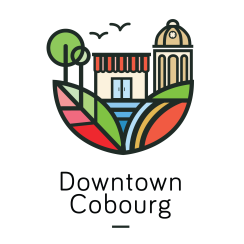 Press ReleaseFor Immediate ReleaseFOOD AND MUSIC FESTIVALCOBOURG, ON –  Get ready to sing and snack – Downtown Cobourg’s first Food and Music Festival will be hitting King St. on Saturday, July 8th to finish off the week of Canada 150 celebrations!The day begins at 10am and goes until 9pm. Food vendors will be serving up popular dishes and Canadian favourites, and local Downtown dining spots will be ready to serve their personal flavours on their patios and indoors. Live music will be played all day by different musicians with a variety of musical styles, starring the popular Bon Jovi Tribute Band “Keep the Faith” starting at 7pm.“The DBIA is very excited to present the first ever Food and Music Festival,” says Rino Ferreri, Chair of Special Events. “It is going to be an awesome celebration of dining and entertainment, featuring local restaurants and popular food trucks, as well as outstanding musical performances that will lead well into the evening.”Come down to King St. to experience the #soundbites Downtown Cobourg has in store at the Food and Music Festival! Event Details: Saturday, July 8th in Downtown Cobourg from 10am to 9pm10+ food vendors from across Ontario will be attending25+ downtown restaurants will be open for those looking to eat localStage area near Victoria Hall with live concerts all day, featuring Bon Jovi Tribute Band “Keep the Faith” as the finale performanceStorm the Palace: 11:00am-12:30pmJade Eagleson Band: 1:00pm-2:30pmThe Offbeats: 3:00pm-4:30pmThe Wilderness: 5:00pm-6:30pmKeep the Faith: 7:00pm-9:00pmFare Share Food Bank will be accepting donationsFor a complete list of the 2017 Calendar of Events in Downtown Cobourg, visit www.downtowncobourg.ca.-30-For more information, please contact:Paige Montgomery, Event & Communications Coordinator Cobourg Downtown Business Improvement Area dbia@downtowncobourg.ca | (905) 377-8024